   ООО "УРАЛСПЕЦТЕХ"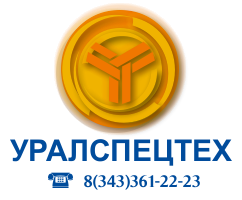 Прейскурант на услуги спецтехники и автотранспортаЗаказ спецтехники круглосуточно по тел.: (343) 361-22-53, (343) 361-22-23,Email: 3612223@mail.ru , сайт: www.ust24.ru*Все цены указаны с учетом НДС 18%.Наименование, характеристики спецтехники и автотранспортаМинимальное время работы, часыЦена  при  заявке на 4 - 8 часов (1 смена),  рубли*Цена  при заявке на 14 и более смен, рублиАвтокраныАвтокраныАвтокраныАвтокраныАвтокран 5т, 22м41000950Автокран 14т, 14м411001050Автокран 16т, 18м/Вездеход Урал8/81200/13501150/1300Автокран 25т, 21,7м/Вездеход Урал8/81300/15001250/1450Автокран 25т, 28м/32м8/81600/19001550/1850Автокран 25т, 39,5м/48м8/82500/32002450/3150Автокран 32т, 30м822002150Автокран 50т, 34,1м835003450АвтогидроподъемникиАвтогидроподъемникиАвтогидроподъемникиАвтогидроподъемникиАвтовышка  15м/18м/22м/25м4/4/4/4800/950/1000/1150750/900/950/1100Автовышка 28м/28м Вездеход/45м4/8/81450/2000/35001400/1950/3450Длинномеры/ТралыДлинномеры/ТралыДлинномеры/ТралыДлинномеры/ТралыДлинномер 6м41000950Длинномер 12м412001150Трал (L- от 6м до 21м)/Негабарит4/6От 2200ДоговорнаяКомпрессорыКомпрессорыКомпрессорыКомпрессорыКомпрессор 2 молотка (+1 молоток  250 руб.)/Продувной механизм4/4670/770620/720МанипуляторыМанипуляторыМанипуляторыМанипуляторыМанипулятор 5т, 3т, 5,5м4900850Манипулятор 10т, 3т, 6м/Вездеход4/81200/14001150/1350Манипулятор 10т, 7т, 9м/Негабарит4/41600/20001550/1950СамосвалыСамосвалыСамосвалыСамосвалыСамосвал 10т4750700Самосвал 20т/25т/30т4/4/41100/1200/13001050/1150/1250Уборочная техникаУборочная техникаУборочная техникаУборочная техникаМеханическая щетка (+фронтальный ковш)4950900Фронтальный погрузчик V-2812001150Дорожная техника/Экскаваторы/ГидромолотыДорожная техника/Экскаваторы/ГидромолотыДорожная техника/Экскаваторы/ГидромолотыДорожная техника/Экскаваторы/ГидромолотыКаток 7т простой/Вибрационный8/81200/13001150/1250Экскаватор Хендэ/ЕК-18 1,0м38/81450/12001400/1150Мини-экскаватор/Гидромолот8/81350/15001300/1450Экскаватор-погрузчик JCB813001250Экскаватор-погрузчик Беларусь 41000950Гидромолот Хендэ/ЕК-18/JCB8/8/81800/1500/15001750/1450/1450ЯмобурыЯмобурыЯмобурыЯмобурыЯмобур d до 500мм/Вездеход4/81350/20001300/1950